Bohemia Motion Pictures, a.s.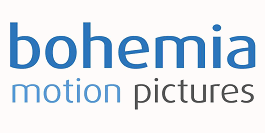 se sídlem: Všehrdova 560/2, 110 00 PRAHA 1Korespondenční adresa:Všehrdova 560/2, 118 00 PRAHA 1 - MALÁ STRANAIČ: 03691900, DIČ: CZ03691900Tel :Fax:E-mail:Web: www.bohemiamp.czOR vedený Městským soudem v Praze, oddíl B, vložka 20369daňový dokladStrana číslo: IČ odběratele:DIČ odběratele:105592178Bankovní účet: Variabilní symbol: Konstatní symbol:107-9097940277 / 01002002504540308Datum vystavení:Datum uskutečnění zdanitelného plnění:19.2.202019.2.2020Banka:	KBDatum splatnosti:05.03.2020IBAN:SWIFT (BIC):CZ86 0100 0001 0790 9794 0277 KOMBCZPPZpůsob úhrady:bankovním příkazemVystavil:Jana Labová605 295 020labova@bohemiamp.czPodpis: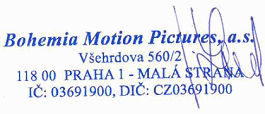 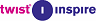 Název filmu: CHLAP NA STRÍDACKU, Město, kino: PROSTEJOV, Kino METRO 70, Termín zap.: 13.02.20-19.02.20.Název filmu: CHLAP NA STRÍDACKU, Město, kino: PROSTEJOV, Kino METRO 70, Termín zap.: 13.02.20-19.02.20.Popis produktuPopis produktuMnožství MJCena MJDPHCena bez DPHPůjčovné za film Chlap na střídačkuPůjčovné za film Chlap na střídačku1,00 ks50.275,2621%50.275,26DPH za fakturuZákladDPHCelkem bez DPHCZK50.275,26Osvobozená plnění0,00Snížená sazba ( 15 %)0,000,00Celkem DPHCZK10.557,80Základní sazba ( 21 %)50.275,2610.557,80Celkem50.275,2610.557,80CelkemCZK60.833,06K úhraděCZK60.833,06